 eBooks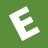 WHERE DO I FIND THE eBOOKs   ?1.  Click here ( Helen Street eBooks ) for direct access.        Your Destiny/school computer login is needed to open or check-out any eBooks.                                        OR1.  Go to the Helen Street School Website =>  www.hamden.org/helenstreet  .2.  Click on the DESTINY BOOKSEARCH links  or  DESTINY DISCOVER Links found on the School’s      Home page & the Library page. 3.  Select HELEN STREET SCHOOL from the list of schools.4.  Login => Your DESTINY ACCOUNT is the same as your school computer lab login. 5.  FOUR Ways to Search eBooks~     >  Type ebooks in the search window.  Click the SUBJECT button.      >  Type in a specific book title.  Click the TITLE button.  eBooks are identified with         “eBook” written in the title or has the      symbol.      >  Access DESTINY DISCOVER (by the Destiny Catalog Tab  or  Destiny Discover Links)     >  Go to DESTINY’S HOME Tab.  Click the Follett eShelf. HOW DO I ACCESS THE eBOOKS  ?1.  With your DESTINY ACCOUNT, you’ll find choices to OPEN an eBook for immediate reading      OR    you can CHECK-OUT an eBook for a download.2.  Downloaded eBooks stay on your computer or device for about 2 weeks or     until you “return it” (CHECK-IN). 3.  Each computer or device operates downloaded books differently.  You will probably need to      experiment with tool bars and menus to get the reading view you like best.4.  For some devices, downloading the Brytewave K-12 App/Software might be needed.     If prompted to enter the school’s FollettShelf URL, use http://wbb11510.follettshelf.com